Pythagoras Final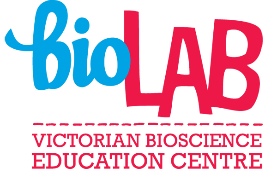 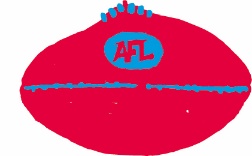 Name: IntroductionThree of your friends have been lucky enough to get tickets to the AFL Grand Final. They are all sitting in different positions and each of them is boasting on an online group chat that they have the best viewing position. You decide to settle the argument by asking each of them to message their seating position and then draw the diagram below in order to work out who is seated closest to the action.Seating position diagram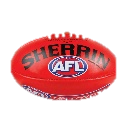 Table One: KeyTable Two: MeasurementsAimUse Pythagoras Theorem to work out which of your friends is sitting closest to the middle of the MCG and tell your friends who actually has the best seat.If you need help with Pythagoras Theorem, try this online resource: https://www.khanacademy.org/math/basic-geo/basic-geometry-pythagorean-theorem/geo-pythagorean-theorem/v/the-pythagorean-theoremTasksOn a separate piece of paper draw out three right angle triangles with your friend as one point, the centre of the MCG as the other point and the point directly below your friend as the third point (see example below) Use the measurements in the table above to mark in the known measurements on each of the triangles you have created.Use Pythagoras Theorem to solve the unknown length of the triangle to work out who is sitting closest to the action (show working out).Complete the table below:Complete the sentence below:Based on the distance to the centre of the MCG,  has the best seat at the AFL Grand Final.Submit this worksheet along with a photo of your working out to your teacher for feedback.StructureDiagramPlaying fieldStandFriendsMeasurementsColoured arrowDistance in metresBlack111 mGrey82 mRed41 mBlue13 mPurple26 mFriendDistance to middle of MCG (metres)Rodney RedPenny PurpleBilly Blue